Комитет по обеспечению безопасности жизнедеятельности населения 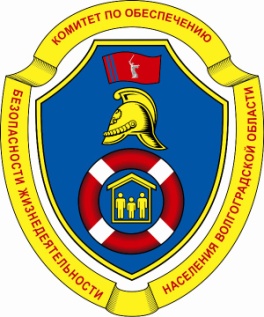 Волгоградской области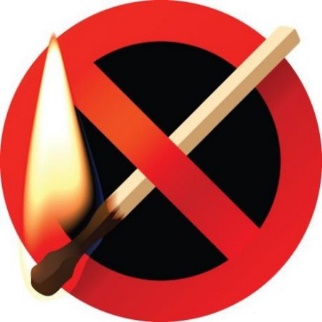 памяткАПАМЯТКА ДЛЯ РОДИТЕЛЕЙ ПО ПРАВИЛАМ ПОЖАРНОЙ БЕЗОПАСНОСТИ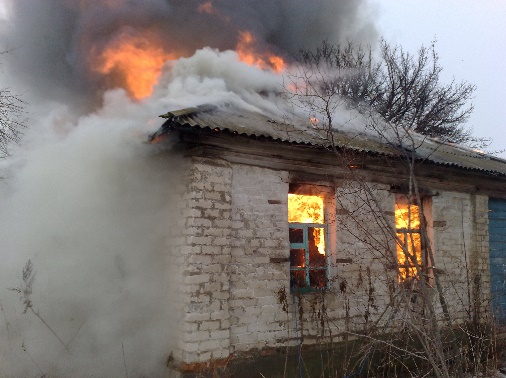 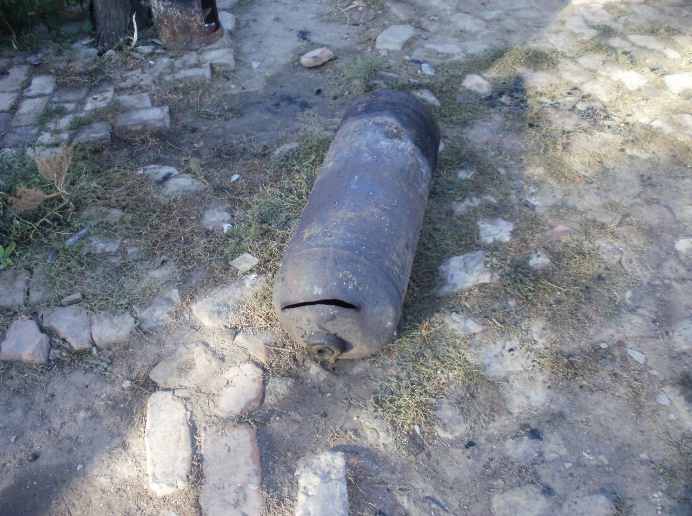 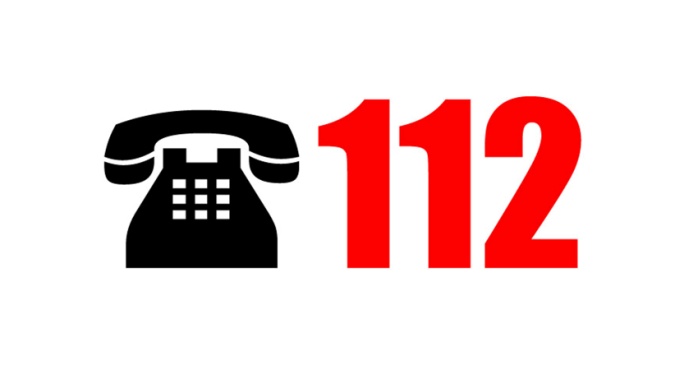 